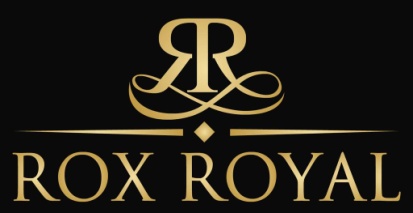 Отель «ROX ROYAL» / 2019 – 2020 ЗИМА / КОНЦЕПТ - ВСЕ ВКЛЮЧЕНО Aдрес			: Yeni Mahalle, Şehit Polis Cemal Ilgaz Cad., No: 8  	  07980 Kемeр - Aнталья / TурцияТел 			: + 90 242 814 68 00 ( pbx ); Факс: + 90 242 814 68 29   Web site		: www.roxroyal.com        E-mail			: info@roxroyal.com;  sales@roxroyal.com               Kатегория		: 5 звездДата открытия		:14 Августа 2004 годаСезон работы		: Круглый годKонцепт		: Всё ВключеноРАСПОЛОЖЕНИЕНаходится в центре города Кемер, в 45 км от города Анталья, в 60 км от аэропорта. Здание отеля состоит из 4-х жилых этажей и этажа лобби. Пляж отеля собственный, длина - 168 м. Отель расположен в 150 м. от моря. Проход на пляж  - по подземному переходу. ТЕРРИТОРИЯ:Территория отеля «Гранд Хабер» 		: 45 000 м2   Территория «Лебединого Парка»		: 16 000 м2Пляж						: длина - 168 м. x ширина - 52 мКОЛИЧЕСТВО НОМЕРОВ420 номеров (6 номеров для некурящих), 800 спальных мест:230 Стандартных Номеров94 номера «Rox Comfort »78  номеров «Standart Family»3 спец.номера для инвалидов2 номера «Junior Suite»9 Семейных Номеров «Family»3 номера «Deluxe Room»1 номер «Deluxe Fam2»В номерах: Спутниковое телевидение LED TV, музыкальное вещание, прямой телефон, мини-бар, электронный сейф, центральный кондиционер, покрытие номера - ламинат, балкон, душевая кабина или ванна, WC, фен, беспроводной интернет ( номере за дополнительную плату / 24 часа – 5 USD).
Обнoвление постельного белья : Каждый день	 Обнoвление полотенец   	: Каждый деньУборка номера         		     : Каждый день	 Пополнение минибар	:Каждый день	STANDARD ROOM (СТАНДАРТНЫЙ НОМЕР): 	Всего в отеле 230 стандартных номеров с максимальным размещением 2взрослых+1ребенок (3-11,99 лет). Общая площадь номера - 26м ² кв. В данных номерах имеются: 1 двухспальная кровать или 2 односпальные кровати и одно раскладное кресло или дополнительная кровать (для ребенка). Стандартные номера расположены на каждом этаже отеля (с этажа лобби по 4-ый этаж), имеют вид или на море, сад или на горы.Покрытие номера - ламинат, во всех номерах – Wi – Fi интернет (за доп.плату).ROX COMFORT (НОМЕР РОКС КОМФОРТ): 	Всего в отеле 94 номеров ROX Comfort, оформленных в современном стиле, с максимальным размещением 2взрослых+2ребенка (3-11,99 лет) или 3взрослых+1ребенок (3-11,99 лет). Общая площадь номера - 28м ² кв. В данных номерах имеются: 1 двухспальная кровать и 1 односпальная кровать или 3 односпальные кровати и одно раскладное кресло или дополнительная кровать (для ребенка). Номера расположены со 2-го по 4-ый этаж, имеют прямой вид на горы.Покрытие номера – керамическая плитка, во всех номерах – Wi – Fi интернет (за доп.плату).STANDARD FAMILY ROOM (СТАНДАРТНЫЙ СЕМЕЙНЫЙ НОМЕР): 	Всего в отеле 78 однокомнатных стандартных семейных номеров с максимальным размещением 2взрослых+2ребенка (3-11,99)  или 3взрослых+1ребенок (3-11,99 лет). Общая площадь номера - 28 м ² кв. В номерах имеется 1 двухспальная кровать, 1 односпальная кровать и одно раскладное кресло или дополнительная кровать (для ребенка), между спальными местами раздельной двери нет. Стандартные Семейные номера расположены с 1-го по 4-й этажах отеля, имеют вид на бассейн, сад и горы, или на море и горы.Покрытие номера - ламинат, во всех номерах - Wi – Fi интернет (за доп.плату).FAMILY ROOM (СЕМЕЙНЫЙ НОМЕР): 	Всего в отеле 9 семейных номеров. Семейные номера двухкомнатные с разделительной дверью. В номере имеется одна ванная комната с двумя входами. Общая площадь номера -  49 м ² кв. Максимальное размещение в номере 4взрослых+2ребенка (3-11,99 лет). Семейные номера расположены с 1-го по 4-й этажах отеля, имеют вид на горы.Покрытие номера - ламинат, во всех номерах - Wi – Fi интернет (за доп.плату).JUNIOR SUITE (ДЖУНИОР СЬЮТ): 	Всего в отеле 2 двухкомнатных номера JUNIOR SUITE с максимальным размещением 3взрослых+1ребенок (3-11,99 лет). Номер состоит из 1 отдельной спальной комнаты и 1 гостиной. Общая площадь номера - 37 м ² кв. Номера Джуниор Сьют расположены на 2-м и 3-м этажах отеля, имеют вид на море.Покрытие номера - ламинат, во всех номерах - Wi – Fi интернет (за доп.плату).DELUXE ROOM (НОМЕР ДЕЛЮКС): 	Всего в отеле 3 однокомнатных номера DELUXE ROOM, оформленных в современном, османском или стиле кантри, с максимальным размещением 3 взрослых+1 ребенок (3-11,99), состоящих из просторной спальни и просторной ванной комнаты. Общая площадь номера 50 - 54 м² кв. В номере имеется 1 двухспальная кровать, диван, кресла, мини-бар с расширенным концептом (стандартный мини-бар копцепт+sprite+пиво), журнальный столик, рабочий стол, LED TV с большим экраном. Между спальными местами раздельной двери нет. Номера Делюкс расположены на 2-3-4-м этажах отеля, имеют прямой вид на Море. Гостям, проживающим в номерах Делюкс предоставляется бесплатно: халат и тапочки в номер, turn-down сервис, 24 часовое обслуживание номеров, чайник и набор чая-кофе в номере, VIP-сервис, приоритет и неограниченное посещение A'la Carte ресторана.DELUXE FAMILY2 (2-Х КОМНАТНЫЙ СЕМЕЙНЫЙ НОМЕР ДЕЛЮКС): 	Всего в отеле 1 2-х комнатный номер DELUXE FAMILY2, оформленный в современном стиле, с максимальным размещением 2 взрослых+2 детей (3-11,99) или 4 взрослых, состоящий из 2-х спален и 2-х ванных комнат. Общая площадь номера 76 м² кв. В номере имеется 1 двухспальная кровать, 2 односпальные кровати, диван, кресла, мини-бар с расширенным концептом (стандартный мини-бар копцепт+sprite+пиво), журнальный столик, рабочий стол, LED TV с большим экраном. Между спальными комнатами есть разделительная дверь. Номер DELUXE FAMILY2 расположен на 4-м этаже отеля, имеет прямой вид на Море. Гостям, проживающим в номере DELUXE FAMILY2 предоставляется бесплатно: халат и тапочки в номер, turn-down сервис, 24 часовое обслуживание номеров, чайник и набор чая-кофе в номере, VIP-сервис, приоритет и неограниченное посещение A'la Carte ресторана.НОМЕР ДЛЯ ИНВАЛИДОВ: 	Всего в отеле 3 двухкомнатных номера для инвалидов с максимальным размещением 2взрослых+1ребенок (3-11,99 лет). В номерах имеются 2 спальные комнаты и 1 прoсторная ванная комната (без ванной). Общая площадь номера -  33 м ². Номера для инвалидов расположены на этаже лобби и 1-м этаже отеля.Покрытие номера - ламинат, во всех номерах - Wi – Fi интернет (за доп.плату).ТЕЛЕВИЗИОННЫЕ КАНАЛЫ	: Всего в отеле 37 каналa: Турецкие, Немецкие, Голландские, Английские, Француские, Бельгийские, Украинские, каналы Моды, Музыкальные,  Спортивные каналы и инфо-канал. На русском языке вещают 8 каналов, на украинском – 1 канал.Напитки, включённые в концепт ВСЁ ВКЛЮЧЕНО (Время действие концепта с 09:30 по 21:30): Все безалькогольные напитки, алкогольные напитки местного производства (Пиво, Красное и Белое вино, Водка, Виски), меню горячих напитков –чай/ кофе.Напитки, предлагающиеся за дополнительную плату	: Все алкогольные напитки, не включенные в концепт, Алкогольные и безалкогольные коктейли, Включенные в концепцию все бутылированные напитки, DELUXE- виски, коньяки, свежевыжатые соки, шампанское и энергетические напитки.Минибар	:  Пополняется бесплатно раз в день: вода (2 х 0,33 л.).*** Гостям, младше 18 лет, обслуживание спиртными напитками не производится.Платные Услуги СПА	-Центра	: Все виды массажа, пилинг, уход за лицом и телом, солярий.Бесплатные Услуги СПА-Центра	: Хамам, Сауна, Финская баня, Фитнес Центр Живая музыка, ежедневная дневная анимационная программа и wellness, профессиональное футбольное поле (80м х 48м, травяное покрытие, в сопровождении анимационной команды - бесплатно), теннисные корты (ракетки и мячи по резервации), уно, карты, шахматы, домино, дарт, boccia, бесплатный интернет wi-fi в лобби, баскетбол и волейбол, настолный теннис.Отель оставляет за собой право менять по своему усмотрению вышеуказанные услуги и программы.Mini Клуб		: с 4 до 12 лет / специальные программы (10:00-12:00 / 14:00-17:00)Няня		             :  За дополнительную платуСтулья для детей        	:  Имеются наличии - бесплатноИгровая площадка (внутри помещения)	:  60 м2 Интернет Wi-Fi во всех номерах, освещение тенисных кортов, партнер по теннису и уроки тенниса, игровой салон (бильярд, интернет, видео-игры), медицинские услуги (24 часа в сутки), услуги присмотра за детьми, телефон-факс-почтовый сервис, прaчeчная и химчистка, прокат машин и яхт, спа – услуги и салон красоты, магазины одежды и сумок, сувенирный, ювелирный и кожаный магазины, мини маркет, кальян, парикмахерская.
***	ВСЕ ПРОДУКТЫ И УСЛУГИ ОТЕЛЯ СООТВЕТСТВУЮТ КАЧЕСТВУ ISO 9001:2008 И ISO 22000:2005. ***	В ЗАВИСИМОСТИ ОТ ПОГОДНЫХ УСЛОВИИ ВСЕ УСЛУГИ ОТЕЛЯ, МЕСТО И ВРЕМЯ ИХ ПРЕДОСТАВЛЕНИЯ  МОГУТ БЫТЬ ИЗМЕНЕНЫ ПО УСМОТРЕНИЮ РУКОВОДСТВА ОТЕЛЯ.***	Залы «KEKOVA», «GEMİLİ» и «BAŞADA»  объединяются в зал «ÜÇ ADALAR»ТЕХНИЧЕСКОЕ ОСНАЩЕНИЕ КОНФЕРЕНЦ-ЗАЛОВСцена, Трибуна, Настольный Микрофон, Кабельный и Бескабельный Микрофон, Музыкальное оснащение, Синхронный перевод, DIA-Прожектора, Система записи речи,  Система видео-записи трансляции видео-записей, Автоматические экраны для прожектора, Прожектора, Одноламповый Прожектор, Система освещения, Flip-chart. БИЗНЕС – ЦЕНТРИнтернет (кабельный и беспроводной)Фотокопия (за дополнительную плату)Факс (за дополнительную плату)Наша команда рада встретить Вас в жемчужине Средиземноморья!ВАШЕ НАСЛАЖДЕНИЕ ОТДЫХОМ — НАШЕ СЧАСТЬЕ !Отель ROX ROYAL HOTEL *****/ КЕМЕРПИТАНИЕ И НАПИТКИЗАВТРАКЧАСЫ РАБОТЫРАСПОЛОЖЕНИЕРАСПОЛОЖЕНИЕСИСТЕМА ОБСЛУЖИВАНИЯЗавтрак07:30 – 09:30Ресторан  «Амброссия»Ресторан  «Амброссия»Шведский СтолОБЕДЧАСЫ РАБОТЫРАСПОЛОЖЕНИЕСИСТЕМА ОБСЛУЖИВАНИЯСИСТЕМА ОБСЛУЖИВАНИЯОбед12:30 – 14:00Ресторан  «Амброссия»Шведский СтолШведский СтолУЖИНЧАСЫ РАБОТЫРАСПОЛОЖЕНИЕСИСТЕМА ОБСЛУЖИВАНИЯСИСТЕМА ОБСЛУЖИВАНИЯУжин18:30 – 20:30Ресторан  «Амброссия»Шведский СтолШведский СтолСЕРВИС В НОМЕРЧАСЫ РАБОТЫРАСПОЛОЖЕНИЕСИСТЕМА ОБСЛУЖИВАНИЯСИСТЕМА ОБСЛУЖИВАНИЯСервис в номер08:00 – 00:00 ПЛАТНОСервис в номерСпециальное менюСпециальное менюБАРЫБАРЫЧАСЫ РАБОТЫРАСПОЛОЖЕНИЕКОНЦЕПТ И СИСТЕМА ОБСЛУЖИВАНИЯАТРИУМ БАР09:30 - 21:30Атриум в здании отеляКонцепт- Всё Включено:Безалькогольные напитки, алкогольные напитки местного производства (Пиво, Красное и Белое вино, Водка, Виски), меню горячих напитков –чай/ кофе.(Самообслуживание)ЛОББИ БАР09:30 - 21:30Лобби в здании отеляКонцепт - Безалкогольные напитки:Безалькогольные напитки, меню горячих напитков –чай/ кофе.(Самообслуживание)УСЛУГИ СПА-ЦЕНТРА, УХОД ЗА ТЕЛОМ И САЛОН КРАСОТЫБАССЕЙНЫБАССЕЙНЫБАССЕЙНЫБАССЕЙНЫПЛОЩАДЬГЛУБИНАОБЪЕМКрытый Бассейн250 м21,35 м337,5 м3Крытый Детский Бассейн21 м20,35 м7,35 м3АНИМАЦИЯ, СПОРТИВНЫЕ ПРОГРАММЫ И ДРУГИЕ  РАЗВЛЕЧЕНИЯ, ВКЛЮЧЕННЫЕ В КОНЦЕПТДЕТСКИЙ КЛУБУСЛУГИ, ПРЕДОСТАВЛЯЮЩИЕСЯ ЗА ДОПОЛНИТЕЛЬНУЮ ПЛАТУКОНФЕРЕНЦ – ЗАЛЫНАЗВАНИЕ ЗАЛАM2ДЛИНА*ШИРИНАВЫСОТАMAX. ВМЕСТИМОСТЬ(ТЕАТР)MAX. ВМЕСТИМОСТЬ (КЛАСС)MAX. ВМЕСТИМОСТЬ (ТИП П)MAX. ВМЕСТИМОСТЬ (БАНКЕТ)MAX. ВМЕСТИМОСТЬ (КОКТЕЙЛЬ)METİN OGAN30022,70 * 20012070120200IDYROS 21022,70 * 15010050-150KEKOVA33030,20 * 250150100150300BAŞADA33030,20 * 350200100200400GEMİLİ29030,20 * 2008035100120ÜÇ ADALAR 9501000550-----650750MEETING ROOM12015,00 * 503020----------PHOENIX A’LA CARTE6010,00 * 604020----------ОБОРУДОВАНИЕКОЛИЧЕСТВО(ШТ.)РАДИО-МИКРОФОН10БЕСПЛАТНОМИКРОФОННАЯ ГАРНИТУРА4БЕСПЛАТНОНАСТОЛЬНЫЙ МИКРОФОН28БЕСПЛАТНОТРИБУННЫЙ МИКРОФОН3БЕСПЛАТНООДНОЛАМПОВЫЙ  ПРОЖЕКТОР2БЕСПЛАТНОСЛАЙД -СИСТЕМА5БЕСПЛАТНОМИКСЕР-СИСТЕМА7БЕСПЛАТНОТРИБУНА2БЕСПЛАТНОDVD PLAYER (С ФУНКЦИЕЙ ЗАПИСИ)3БЕСПЛАТНОMD PLAYER (С ФУНКЦИЕЙ ЗАПИСИ)3БЕСПЛАТНОПРОЖЕКТОР (ВИДЕО)5БЕСПЛАТНОCD PLAYER 2БЕСПЛАТНОЗАКРЕПЛЕННЫЙ ЭКРАН ДЛЯ ПРОЖЕКТОРА РАЗМЕРОМ 4*3 4БЕСПЛАТНОПЕРЕНОСНЙ ЭКРАН ДЛЯ ПРОЖЕКТОРА 1,7*1,741БЕСПЛАТНОВ КАЖДОМ ЗАЛЕ ПОДКЛЮЧЕНИЕ К ИНТЕРНЕТУБЕСПЛАТНОFLIPCHART 5БЕСПЛАТНО